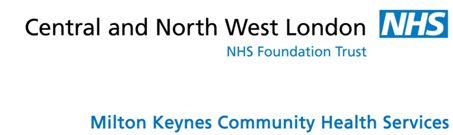 VOLUNTEERING OPPORTUNITIES  Milton Keynes Community Health ServicesWindsor Intermediate Care Unit (WICU), Whalley Drive, BletchleyMeal Time Assistants: weekday suppers / weekend lunchtimes and suppers / Monday lunchtime / Tuesday lunchtime/Friday lunchtime.  Volunteers are needed to help prepare the dining room, distribute meals and in some instances, under the direction of staff, feed patients.  Help with tidying away and topping up water jugs may also be required in addition to assisting patients in completing their menu choices.  Full training is given for this role.Befrienders:  times / days to suit Volunteers are needed to sit and chat with patients who may not have any family members or friends who are able to visit. A caring personality and sense of humour are useful requisites for this role.Social Group:  Tuesday 10.30 -12.30A lively group which has a different activity each week.  This may include knitting or sewing class, painting, chatting about a relevant subject or this week’s news, a quiz or board game.……………………………………………………………………………………………………….Meet and Greet based at   for the  (Assessment and Short Term Intervention) Service.  Volunteers required 9.30 am – 1 pm Monday/Tuesday or Thursday mornings.  Duties include greeting patients and showing them where to sign in. Chatting to patients whilst they are waiting for their appointment.  Photocopying, ensuring stocks of information leaflets are adequate and ordering more.……………………………………………………………………………………………………….Specialist Memory Assessment Clinic – based in Netherfield.  Meet and Greet Volunteers required welcoming patients to their appointments, and sitting with them if needed until their appointment times, keeping the information library up to date and tidy and ordering new stock, offering refreshments and photocopying.……………………………………………………………………………………………………....Westcroft Medical Centre, Mental Health – Meet and Greet Volunteers required to welcome clients into the Service.  Clerical assistance – duties such as filing, photocopying, archiving, answering the phone, taking messages.……………………………………………………………………………………………………….Cherrywood Mental Health, Wavendon GateSupporting staff in the delivery of rehabilitation Services.  This could be by working with service users to develop activities for relaxation and leisure under staff supervision.  Sharing experience and skills relating to everyday activities under supervision of staff with service users.  This could be through cooking, crafts etc.…………………………………………………………………………………………………….Paediatric Speech and Language Therapy ServicesMeet and Greet Volunteers needed for drop in sessions.  Also Volunteers to assist and encourage service users to complete their evaluation forms.……………………………………………………………………………………………………Adult Speech and Language Therapy ServicesMeet and Greet Volunteers, and assistance at Drop In sessions.Some clerical vacancies based on the Hospital Campus.……………………………………………………………………………………………………Falls Service, Bletchley Community HospitalVolunteers needed to welcome attendees to the group, undertake clerical tasks such as photocopying, compiling leaflets, assisting attendees in completing paperwork, and prepare refreshments as necessary.  Tuesday afternoon.……………………………………………………………………………………………………….Neurological Clinical Specialist Team - Based at Bletchley Community Hospital, Whalley Drive Tuesday 1-3Meet and Greet patients, answer telephone, make up patient packs, photocopying, filing, archiving, and replenishing stock levels.……………………………………………………………………………………………………….Peer Support Volunteers – based at various locations throughout Milton Keynes:  Newport Pagnell Medical Centre, The Rowans Children Centre, Daisychain Children’s Centre, Kingston Children’s Centre, and Conniburrow Children’s Centre.  Full training will be provided.TOPAS – (The Older Peoples Assessment Service)  based on Lakes Estate in Bletchley. Looking for people to help with activity sessions, playing games, painting, chatting to residents, knitting.  Thursday pm 1-3pmBaby Clinic Vacancies in Newport Pagnell (Tuesday 1-3 pm) and Merebrook School in Furzton (Thursday 9.30 – 11.15)To discuss any of these opportunities in more detail please contact Carol Bell on -01908 996057If you are interested in joining our Team of Volunteers, please contact us: Recruitment line on 01908 996059Email: voluntary.services@mkhospital.nhs.uk Via our website www.mkhospital.nhs.uk 